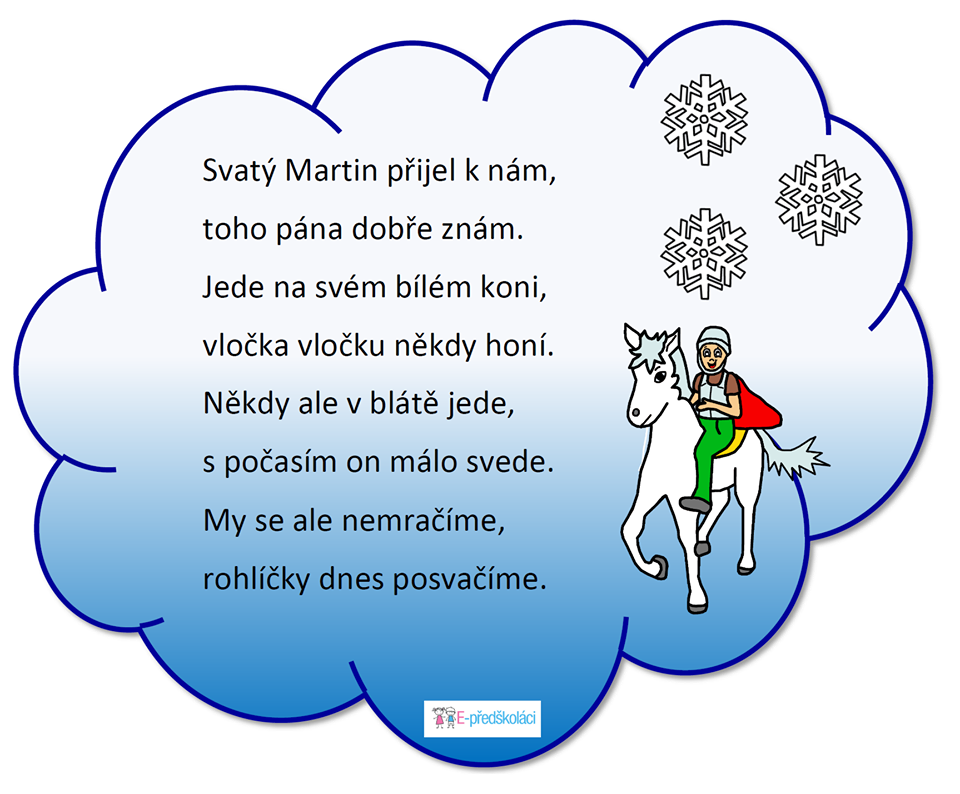 Martin na bílém koni(Marcela Vlachová)Letos stejně jako vloni,přijel Martin na bílém koni.Všude by byl smích.kdyby přivezl sníh.Bojím se, mámo,bojím, se, táto,že nám i letospřiveze bláto.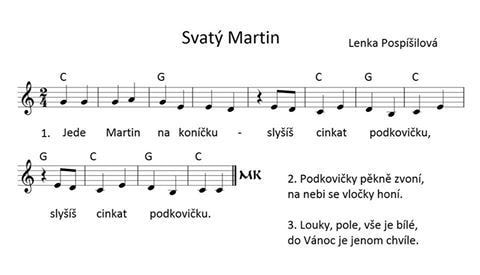 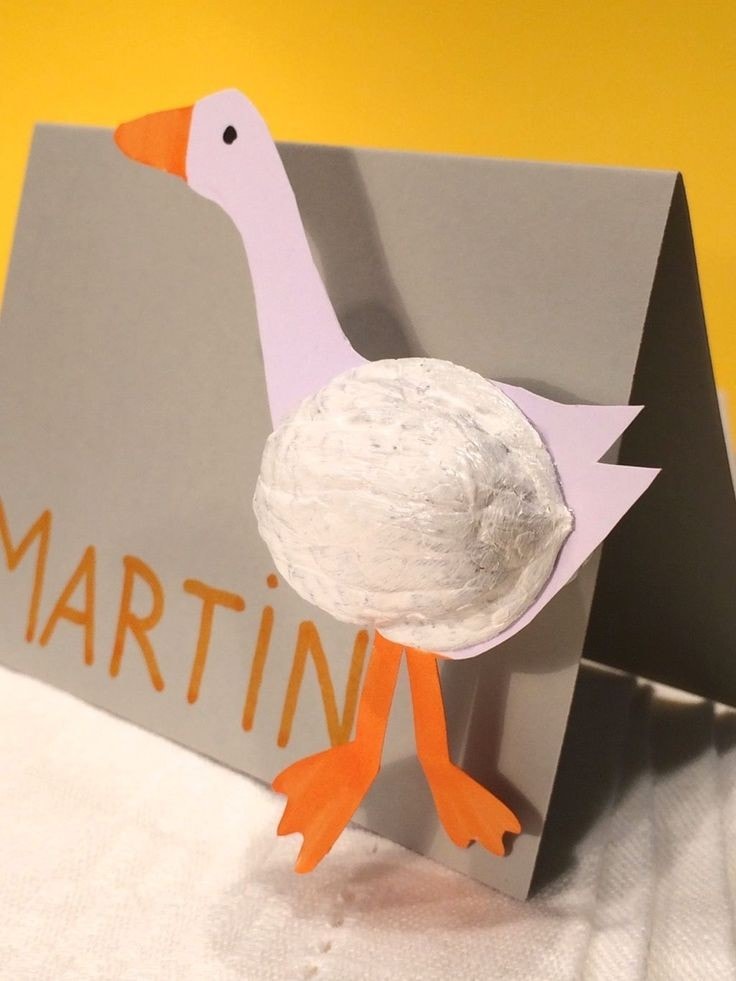 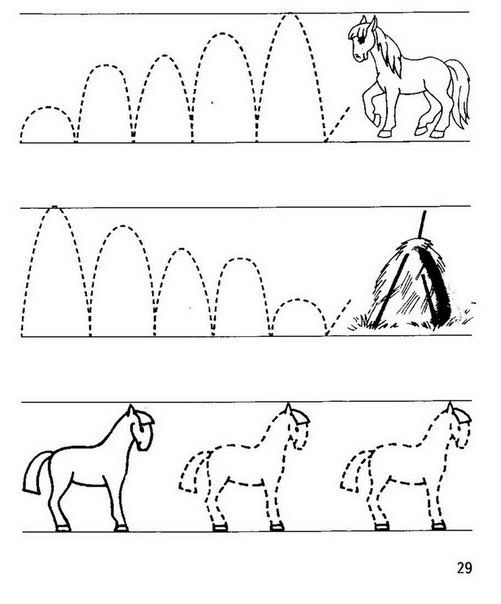 Vybarvi tolik podkoviček kolik potřebuje kůň.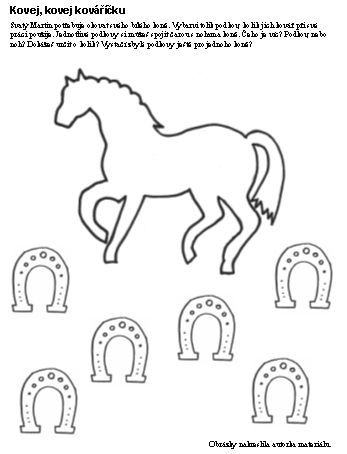 